St Jarlath’s PS Guidelines for parents 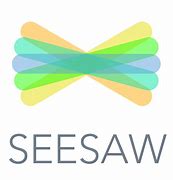 when using Seesaw for home learningIn the event of school closure or a pupil isolating we will be using Seesaw as a communication tool and also as a medium for home learning.  It is therefore very important that all pupils and at least one family member are signed up in advance of this happening.Under GDPR if you sign up to Seesaw you give consent for your child to use Seesaw.  Seesaw does not share any information with any outside organisations.  Further information is available on the Seesaw website.The school has made children aware of the Seesaw guidelines for children agreed by all children and staff.  Children are reminded of these guidelines every week.P1 and P2 teachers may ask pupils to use Seesaw presently in order to get them used to the app.P3 to P7 pupils will only be using Seesaw if they are self-isolating or the whole school is closed. We have developed a number of guidelines for parents.Talk to your children about appropriate icons and images to use for their profile picture.  We recommend using a profile photo of their face, a family pet or their initials.Parents should call the school if they need to send a message to the class teacher. Seesaw should not be used for messaging when school remains open.If a child/family is self-isolating but school remains open, use the telephone to relay messages as the class teacher(s) will be teaching during the day and may miss the message.St Jarlath’s PS staff will not respond to any messages through Seesaw, unless the whole school is closed or a whole class is isolating. All communication continues to be carried out via the school office.Teachers will not respond to queries on Seesaw after 5pm each day.Parents MUST not screenshot or share any information on social media or any other platform outside of Seesaw.If there is a future lockdown the school will use Seesaw as a home learning platform.  Teachers will send Literacy, Numeracy  and Topic activities  via Seesaw. These will also be posted on the school website in the event that you cannot access Seesaw.In the event of a lockdown teachers can be contacted through Seesaw between 9am and 3pm, Monday to Friday.  All correspondence must remain of a professional nature.  Mrs Loughran will monitor all interactions.If a class teacher chooses to post an image of your child’s work, a simple like is all that is needed to indicate that you have seen it.